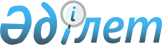 О бюджете района на 2015-2017 годыРешение XХІV сессии Улытауского районного маслихата Карагандинской области от 24 декабря 2014 года № 210. Зарегистрировано Департаментом юстиции Карагандинской области 19 января 2015 года № 2927      В соответствии с Бюджетным кодексом Республики Казахстан от 4 декабря 2008 года, Законом Республики Казахстан от 23 января 2001 года "О местном государственном управлении и самоуправлении в Республике Казахстан", районный маслихат РЕШИЛ:

      1. Утвердить районный бюджет на 2015-2017 годы согласно приложениям 1, 2 и 3 соответственно, в том числе на 2015 год в следующих объемах:

      1) доходы - 3785123 тысяч тенге, в том числе:

      налоговые поступления – 3560591 тысяч тенге;

      неналоговые поступления – 1686 тысяч тенге;

      поступления от продажи основного капитала – 154 тысяч тенге;

      поступления трансфертов – 222692 тысяч тенге;

      2) затраты – 4268834 тысяч тенге;

      3) чистое бюджетное кредитование – 14193 тысяч тенге:

      бюджетные кредиты – 20811 тысяч тенге;

      погашение бюджетных кредитов – 6618 тысяч тенге;

      4) сальдо по операциям с финансовыми активами – 35418 тысяч тенге:

      приобретение финансовых активов – 35418 тысяч тенге;

      поступления от продажи финансовых активов государства – 0 тысяч тенге;

      5) дефицит (профицит) бюджета – минус 533322 тысяч тенге;

      6) финансирование дефицита (использование профицита) бюджета – 533322 тысяч тенге;

      поступление займов – 20811 тысяч тенге;

      погашение займов – 6618 тысяч тенге;

      используемые остатки бюджетных средств – 519129 тысяч тенге.

      Сноска. Пункт 1 - в редакции решения Улытауского районного маслихата Карагандинской области от 11.12.2015 № 277 (вводится в действие с 01.01.2015).

       2. Установить на 2015 год нормативы распределения доходов в бюджет района в следующих размерах:

      1) по индивидуальному подоходному налогу - 0 процентов;

      2) по социальному налогу - 0 процентов.

      3. Учесть объем бюджетного изъятия из районного бюджета на 2015 год передаваемый в областной бюджет в сумме 789216 тысяч тенге.

      4. Установить на 2015 год гражданским служащим здравоохранения, социального обеспечения, образования, культуры, спорта и агропромышленного комплекса, работающим в сельской местности, финансируемый из районного бюджета, повышенные не менее чем на двадцать пять процентов должностные оклады и тарифные ставки по сравнению с окладами и ставками гражданских служащих, занимающихся этими видами деятельности в городских условиях.

      5. Утвердить резерв акимата Улытауского района на 2015 год в сумме 31285 тысяч тенге

      Сноска. Пункт 5 - в редакции решения Улытауского районного маслихата Карагандинской области от 11.12.2015 № 277 (вводится в действие с 01.01.2015).

       6. Установить в составе бюджета района на 2015 год целевые трансферты и бюджетные кредиты согласно приложению 4.

      7. Утвердить перечень бюджетных программ бюджета района на 2015 год, направленных на реализацию бюджетных инвестиционных проектов согласно приложению 5.

      8. Утвердить затраты бюджета района на 2015 год по реализации бюджетных программ через аппараты акима поселка, сельского округа согласно приложению 6.

      9. Утвердить перечень бюджетных программ, не подлежащих секвестру в процессе исполнения бюджета района на 2015 год согласно приложению 7.

      10. Настоящее решение вводится в действие с 1 января 2015 года.

      

 Бюджет района на 2015 год      Сноска. Приложение 1 - в редакции решения Улытауского районного маслихата Карагандинской области от 11.12.2015 № 277 (вводится в действие с 01.01.2015).

 Бюджет района на 2016 год Бюджет района на 2017 год Целевые трансферты и
бюджетные кредиты в составе
бюджета района на 2015 год      Сноска. Приложение 4 - в редакции решения Улытауского районного маслихата Карагандинской области от 11.12.2015 № 277 (вводится в действие с 01.01.2015).

 Перечень бюджетных программ бюджета
района на 2015 год, направленных на реализацию
бюджетных инвестиционных проектов      Сноска. Приложение 5 - в редакции решения Улытауского районного маслихата Карагандинской области от 11.12.2015 № 277 (вводится в действие с 01.01.2015).

 Затраты бюджета района на 2015 год
по реализации бюджетных программ
через аппараты акима поселка, сельского округа      Сноска. Приложение 6 - в редакции решения Улытауского районного маслихата Карагандинской области от 11.12.2015 № 277 (вводится в действие с 01.01.2015).

      

      Продолжение таблицы

 Перечень бюджетных программ, не
подлежащих секвестру в процессе
исполнения бюджета на 2015 год
					© 2012. РГП на ПХВ «Институт законодательства и правовой информации Республики Казахстан» Министерства юстиции Республики Казахстан
				Председатель сессии

М. Маткенов

Секретарь

районного маслихата

Т. Сейтжанов

 Категория

 

 Категория

 

 Категория

 

 Категория

 

Сумма (тысяч тенге)

 

Класс

 

Класс

 

Класс

 

Сумма (тысяч тенге)

 

Подкласс

 

Подкласс

 

Сумма (тысяч тенге)

 

Наименование

 

Сумма (тысяч тенге)

 

1

 

2

 

3

 

4

 

5

 

І. ДОХОДЫ

 

3785123 

 

1

 

Налоговые поступления

 

3560591 

 

01

 

Подоходный налог

 

4300 

 

2

 

Индивидуальный подоходный налог

 

4300 

 

03

 

Социальный налог

 

0 

 

1

 

Социальный налог

 

0 

 

04

 

Налоги на собственность

 

3526110 

 

1

 

Налоги на имущество

 

3508150 

 

3

 

Земельный налог

 

5760 

 

4

 

Hалог на транспортные средства

 

10700 

 

5

 

Единый земельный налог

 

1500 

 

05

 

Внутренние налоги на товары, работы и услуги

 

29145 

 

2

 

Акцизы

 

76 

 

3

 

Поступления за использование природных и других ресурсов

 

25000 

 

4

 

Сборы за ведение предпринимательской и профессиональной деятельности

 

4069 

 

08

 

Обязательные платежи, взимаемые за совершение юридически значимых действий и (или) выдачу документов уполномоченными на то государственными органами или должностными лицами

 

1036 

 

1

 

Государственная пошлина

 

1036 

 

2

 

Неналоговые поступления

 

1686 

 

01

 

Доходы от государственной собственности

 

615 

 

5

 

Доходы от аренды имущества, находящегося в государственной собственности

 

605 

 

7

 

Вознаграждение по кредитам, выданным из государственного бюджета

 

10 

 

02

 

Поступления от реализации товаров (работ и услуг) государственными учреждениями, финансируемыми из государственного бюджета

 

3 

 

1

 

Поступления от реализации товаров (работ и услуг) государственными учреждениями, финансируемыми из государственного бюджета

 

3 

 

04

 

Штрафы, пени, санкции, взыскания, налагаемые государственными учреждениями, финансируемыми из государственного бюджета, а также содержащемися и финансируемыми из бюджета (сметы расходов) Национального Банка Республики Казахстан

 

344 

 

1

 

Штрафы, пени, санкции, взыскания, налагаемые государственными учреждениями, финансируемыми из государственного бюджета, а также содержащемися и финансируемыми из бюджета (сметы расходов) Национального Банка Республики Казахстан, за исключением поступлений от организации нефтяного сектора

 

344 

 

06

 

Прочие неналоговые поступления

 

724 

 

1

 

Прочие неналоговые поступления

 

724 

 

3

 

Поступления от продажи основного капитала

 

154 

 

03

 

Продажа земли и нематериальных активов

 

154 

 

1

 

Продажа земли

 

0 

 

2

 

Продажа нематериальных активов

 

154 

 

4

 

Поступления трансфертов 

 

222692 

 

02

 

Трансферты из вышестоящих органов государственного управления

 

222692 

 

2

 

Трансферты из областного бюджета

 

222692 

 

Функциональная группа

 

Функциональная группа

 

Функциональная группа

 

Функциональная группа

 

Функциональная группа

 

Сумма (тысяч тенге)

 

Функциональная подгруппа

 

Функциональная подгруппа

 

Функциональная подгруппа

 

Функциональная подгруппа

 

Сумма (тысяч тенге)

 

Администратор бюджетных программ

 

Администратор бюджетных программ

 

Администратор бюджетных программ

 

Сумма (тысяч тенге)

 

Программа

 

Программа

 

Сумма (тысяч тенге)

 

Наименование

 

Сумма (тысяч тенге)

 

1

 

2

 

3

 

4

 

5

 

6

 

II. ЗАТРАТЫ 

 

4268834

 

01

 

Государственные услуги общего характера

 

388106

 

1

 

Представительные, исполнительные и другие органы, выполняющие общие функции государственного управления

 

322880

 

112

 

Аппарат маслихата района (города областного значения)

 

17735

 

001

 

Услуги по обеспечению деятельности маслихата района (города областного значения)

 

17002

 

003

 

Капитальные расходы государственного органа

 

733

 

122

 

Аппарат акима района (города областного значения)

 

84812

 

001

 

Услуги по обеспечению деятельности акима района (города областного значения)

 

80517

 

003

 

Капитальные расходы государственного органа

 

4295

 

123

 

Аппарат акима района в городе, города районного значения, поселка, села, сельского округа

 

220333

 

001

 

Услуги по обеспечению деятельности акима района в городе, города районного значения, поселка, села, сельского округа

 

214967

 

022

 

Капитальные расходы государственного органа

 

5366

 

2

 

Финансовая деятельность

 

293

 

459

 

Отдел экономики и финансов района (города областного значения)

 

293

 

003

 

Проведения оценки имущества в целях налогооблажения

 

293

 

9

 

Прочие государственные услуги общего характера

 

64933

 

459

 

Отдел экономики и финансов района (города областного значения)

 

37348

 

001

 

Услуги по реализации государственной политики в области формирования и развития экономической политики, государственного планирования, исполнения бюджета и управления коммунальной собственностью района (города областного значения) 

 

36761

 

015

 

Капитальные расходы государственного органа

 

587

 

492

 

Отдел жилищно-коммунального хозяйства, пассажирского транспорта, автомобильных дорог и жилищной инспекции района (города областного значения)

 

14779

 

001

 

Услуги по реализации государственной политики на местном уровне в области жилищно-коммунального хозяйства, пассажирского транспорта, автомобильных дорог и жилищной инспекции 

 

14754

 

013

 

Капитальные расходы государственного органа 

 

25

 

494

 

Отдел предпринимательства и промышленности района (города областного значения)

 

12806

 

001

 

Услуги по реализации государственной политики на местном уровне в области развития предпринимательства и промышленности 

 

12286

 

003

 

Капитальные расходы государственного органа

 

520

 

02

 

Оборона

 

22944

 

1

 

Военные нужды

 

10162

 

122

 

Аппарат акима района (города областного значения)

 

10162

 

005

 

Мероприятия в рамках исполнения всеобщей воинской обязанности

 

10162

 

2

 

Организация работы по чрезвычайным ситуациям

 

12782

 

122

 

Аппарат акима района (города областного значения)

 

12782

 

006

 

Предупреждение и ликвидация чрезвычайных ситуаций масштаба района (города областного значения)

 

12782

 

03

 

Общественный порядок, безопасность, правовая, судебная, уголовно-исполнительная деятельность

 

360

 

9

 

Прочие услуги в области общественного порядка и безопасности

 

360

 

492

 

Отдел жилищно-коммунального хозяйства, пассажирского транспорта, автомобильных дорог и жилищной инспекции района (города областного значения)

 

360

 

021

 

Обеспечение безопасности дорожного движения в населенных пунктах

 

360

 

04

 

Образование

 

1492934

 

1

 

Дошкольное воспитание и обучение

 

164590

 

464

 

Отдел образования района (города областного значения)

 

164590

 

009

 

Обеспечение деятельности организаций дошкольного воспитания и обучения

 

39198

 

040

 

Реализация государственного образовательного заказа в дошкольных организациях образования

 

125392

 

2

 

Начальное, основное среднее и общее среднее образование

 

1191605

 

464

 

Отдел образования района (города областного значения)

 

1191605

 

003

 

Общеобразовательное обучение

 

1152866

 

006

 

Дополнительное образование для детей

 

38739

 

9

 

Прочие услуги в области образования

 

136739

 

464

 

Отдел образования района (города областного значения)

 

50960

 

001

 

Услуги по реализации государственной политики на местном уровне в области образования

 

11912

 

005

 

Приобретение и доставка учебников, учебно-методических комплексов для государственных учреждений образования района (города областного значения)

 

16150

 

015

 

Ежемесячная выплата денежных средств опекунам (попечителям) на содержание ребенка-сироты (детей-сирот), и ребенка (детей), оставшегося без попечения родителей 

 

2793

 

022

 

Выплата единовременных денежных средств казахстанским гражданам, усыновившим (удочерившим) ребенка (детей)-сироту и ребенка (детей), оставшегося без попечения родителей 

 

298

 

067

 

Капитальные расходы подведомственных государственных учреждений и организаций

 

19807

 

467

 

Отдел строительства района (города областного значения)

 

85779

 

037

 

Строительство и реконструкция объектов образования

 

85779

 

06

 

Социальная помощь и социальное обеспечение

 

140431

 

2

 

Социальная помощь

 

110199

 

451

 

Отдел занятости и социальных программ района (города областного значения)

 

110199

 

002

 

Программа занятости

 

21736

 

004

 

Оказание социальной помощи на приобретение топлива специалистам здравоохранения, образования, социального обеспечения, культуры, спорта и ветеринарии в сельской местности в соответствии с законодательством Республики Казахстан

 

6650

 

005

 

Государственная адресная социальная помощь

 

1450

 

006

 

Оказание жилищной помощи

 

2420

 

007

 

Социальная помощь отдельным категориям нуждающихся граждан по решениям местных представительных органов

 

27680

 

010

 

Материальное обеспечение детей-инвалидов, воспитывающихся и обучающихся на дому

 

227

 

014

 

Оказание социальной помощи нуждающимся гражданам на дому

 

26879

 

016

 

Государственные пособия на детей до 18 лет

 

7099

 

017

 

Обеспечение нуждающихся инвалидов обязательными гигиеническими средствами и предоставление услуг специалистами жестового языка, индивидуальными помощниками в соответствии с индивидуальной программой реабилитации инвалида

 

9792

 

023

 

Обеспечение деятельности центров занятости населения

 

762

 

052

 

Проведение мероприятий, посвященных семидесятилетию Победы в Великой Отечественной войне

 

5504

 

9

 

Прочие услуги в области социальной помощи и социального обеспечения

 

30232

 

451

 

Отдел занятости и социальных программ района (города областного значения)

 

30232

 

001

 

Услуги по реализации государственной политики на местном уровне в области обеспечения занятости и реализации социальных программ для населения

 

27205

 

011

 

Оплата услуг по зачислению, выплате и доставке пособий и других социальных выплат

 

710

 

021

 

Капитальные расходы государственного органа

 

579

 

067

 

Капитальные расходы подведомственных государственных учреждений и организаций

 

1738

 

07

 

Жилищно-коммунальное хозяйство

 

538568

 

1

 

Жилищное хозяйство

 

228162

 

464

 

Отдел образования района (города областного значения)

 

8000

 

026

 

Ремонт объектов в рамках развития городов и сельских населенных пунктов по Дорожной карте занятости 2020

 

8000

 

467

 

Отдел строительства района (города областного значения)

 

220162

 

003

 

Проектирование и (или) строительство, реконструкция жилья коммунального жилищного фонда

 

133495

 

004

 

Проектирование, развитие и (или) обустройство инженерно-коммуникационной инфраструктуры

 

86667

 

2

 

Коммунальное хозяйство

 

185455

 

123

 

Аппарат акима района в городе, города районного значения, поселка, села, сельского округа

 

45024

 

014

 

Организация водоснабжения населенных пунктов

 

45024

 

467

 

Отдел строительства района (города областного значения)

 

140431

 

006

 

Развитие системы водоснабжения и водоотведения 

 

140431

 

3

 

Благоустройство населенных пунктов

 

124951

 

123

 

Аппарат акима района в городе, города районного значения, поселка, села, сельского округа

 

124951

 

008

 

Освещение улиц населенных пунктов

 

24680

 

009

 

Обеспечение санитарии населенных пунктов

 

4642

 

011

 

Благоустройство и озеленение населенных пунктов

 

95629

 

08

 

Культура, спорт, туризм и информационное пространство

 

512395

 

1

 

Деятельность в области культуры

 

252447

 

455

 

Отдел культуры и развития языков района (города областного значения)

 

240945

 

003

 

Поддержка культурно-досуговой работы

 

240945

 

467

 

Отдел строительства района (города областного значения)

 

11502

 

011

 

Развитие объектов культуры

 

11502

 

2

 

Спорт

 

164250

 

465

 

Отдел физической культуры и спорта района (города областного значения)

 

40218

 

001

 

Услуги по реализации государственной политики на местном уровне в сфере физической культуры и спорта

 

4497

 

004

 

Капитальные расходы государственного органа

 

7390

 

006

 

Проведение спортивных соревнований на районном (города областного значения) уровне

 

18805

 

007

 

Подготовка и участие членов сборных команд района (города областного значения) по различным видам спорта на областных спортивных соревнованиях

 

9526

 

467

 

Отдел строительства района (города областного значения)

 

124032

 

008

 

Развитие объектов спорта 

 

124032

 

3

 

Информационное пространство

 

56210

 

455

 

Отдел культуры и развития языков района (города областного значения)

 

29072

 

006

 

Функционирование районных (городских) библиотек

 

29072

 

456

 

Отдел внутренней политики района (города областного значения)

 

27138

 

002

 

Услуги по проведению государственной информационной политики 

 

27138

 

9

 

Прочие услуги по организации культуры, спорта, туризма и информационного пространства

 

39488

 

455

 

Отдел культуры и развития языков района (города областного значения)

 

13091

 

001

 

Услуги по реализации государственной политики на местном уровне в области развития языков и культуры

 

6644

 

032

 

Капитальные расходы подведомственных государственных учреждений и организаций

 

6447

 

456

 

Отдел внутренней политики района (города областного значения)

 

26397

 

001

 

Услуги по реализации государственной политики на местном уровне в области информации, укрепления государственности и формирования социального оптимизма граждан

 

14578

 

003

 

Реализация мероприятий в сфере молодежной политики

 

11085

 

006

 

Капитальные расходы государственного органа 

 

734

 

10

 

Сельское, водное, лесное, рыбное хозяйство, особо охраняемые природные территории, охрана окружающей среды и животного мира, земельные отношения

 

165839

 

1

 

Сельское хозяйство

 

50471

 

459

 

Отдел экономики и финансов района (города областного значения)

 

9234

 

099

 

Реализация мер по оказанию социальной поддержки специалистов

 

9234

 

462

 

Отдел сельского хозяйства района (города областного значения)

 

15466

 

001

 

Услуги по реализации государственной политики на местном уровне в сфере сельского хозяйства

 

14518

 

006

 

Капитальные расходы государственного органа

 

948

 

473

 

Отдел ветеринарии района (города областного значения)

 

25771

 

001

 

Услуги по реализации государственной политики на местном уровне в сфере ветеринарии

 

7068

 

003

 

Капитальные расходы государственного органа

 

823

 

005

 

Обеспечение функционирования скотомогильников (биотермических ям)

 

150

 

007

 

Организация отлова и уничтожения бродячих собак и кошек

 

1000

 

008

 

Возмещение владельцам стоимости изымаемых и уничтожаемых больных животных, продуктов и сырья животного происхождения

 

14430

 

010

 

Проведение мероприятий по идентификации сельскохозяйственных животных 

 

2300

 

6

 

Земельные отношения

 

28291

 

463

 

Отдел земельных отношений района (города областного значения)

 

28291

 

001

 

Услуги по реализации государственной политики в области регулирования земельных отношений на территории района (города областного значения)

 

21527

 

004

 

Организация работ по зонированию земель

 

6000

 

007

 

Капитальные расходы государственного органа

 

764

 

9

 

Прочие услуги в области сельского, водного, лесного, рыбного хозяйства, охраны окружающей среды и земельных отношений

 

87077

 

473

 

Отдел ветеринарии района (города областного значения)

 

87077

 

011

 

Проведение противоэпизоотических мероприятий

 

87077

 

11

 

Промышленность, архитектурная, градостроительная и строительная деятельность

 

26255

 

2

 

Архитектурная, градостроительная и строительная деятельность

 

26255

 

467

 

Отдел строительства района (города областного значения)

 

15695

 

001

 

Услуги по реализации государственной политики на местном уровне в области строительства

 

15296

 

017

 

Капитальные расходы государственного органа

 

399

 

468

 

Отдел архитектуры и градостроительства района (города областного значения)

 

10560

 

001

 

Услуги по реализации государственной политики в области архитектуры и градостроительства на местном уровне 

 

10379

 

004

 

Капитальные расходы государственного органа

 

181

 

12

 

Транспорт и коммуникации

 

139812

 

1

 

Автомобильный транспорт

 

139812

 

123

 

Аппарат акима района в городе, города районного значения, поселка, села, сельского округа

 

139812

 

013

 

Обеспечение функционирования автомобильных дорог в городах районного значения, поселках, селах, сельских округах

 

139812

 

13

 

Прочие

 

40397

 

9

 

Прочие

 

40397

 

459

 

Отдел экономики и финансов района (города областного значения)

 

31285

 

012

 

Резерв местного исполнительного органа района (города областного значения) 

 

31285

 

492

 

Отдел жилищно-коммунального хозяйства, пассажирского транспорта, автомобильных дорог и жилищной инспекции района (города областного значения)

 

9112

 

040

 

Реализация мер по содействию экономическому развитию регионов в рамках Программы "Развитие регионов" 

 

9112

 

14

 

Обслуживание долга

 

10

 

1

 

Обслуживание долга

 

10

 

459

 

Отдел экономики и финансов района (города областного значения)

 

10

 

021

 

Обслуживание долга местных исполнительных органов по выплате вознаграждений и иных платежей по займам из областного бюджета 

 

10

 

15

 

Трансферты

 

800783

 

1

 

Трансферты

 

800783

 

459

 

Отдел экономики и финансов района (города областного значения)

 

800783

 

006

 

Возврат неиспользованных (недоиспользованных) целевых трансфертов

 

11543

 

007

 

Бюджетные изъятия

 

789216

 

016

 

Возврат использованных не по целевому назначению целевых трансфертов

 

24

 

III. Чистое бюджетное кредитование

 

14193

 

Бюджетные кредиты

 

20811

 

10

 

Сельское, водное, лесное, рыбное хозяйство, особо охраняемые природные территории, охрана окружающей среды и животного мира, земельные отношения

 

20811

 

1

 

Сельское хозяйство

 

20811

 

459

 

Отдел экономики и финансов района (города областного значения)

 

20811

 

018

 

Бюджетные кредиты для реализации мер социальной поддержки специалистов 

 

20811

 

Категория

 

Категория

 

Категория

 

Категория

 

Сумма (тысяч тенге)

 

Класс

 

Класс

 

Класс

 

Сумма (тысяч тенге)

 

Подкласс

 

Подкласс

 

Сумма (тысяч тенге)

 

Наименование

 

Сумма (тысяч тенге)

 

1

 

2

 

3

 

4

 

5

 

Погашение бюджетных кредитов

 

6618

 

5

 

Погашение бюджетных кредитов

 

6618

 

01

 

Погашение бюджетных кредитов

 

6618

 

1

 

Погашение бюджетных кредитов, выданных из государственного бюджета

 

6618

 

Функциональная группа

 

Функциональная группа

 

Функциональная группа

 

Функциональная группа

 

Функциональная группа

 

Сумма (тысяч тенге)

 

Функциональная подгруппа

 

Функциональная подгруппа

 

Функциональная подгруппа

 

Функциональная подгруппа

 

Сумма (тысяч тенге)

 

Администратор бюджетных программ

 

Администратор бюджетных программ

 

Администратор бюджетных программ

 

Сумма (тысяч тенге)

 

Программа

 

Программа

 

Сумма (тысяч тенге)

 

Наименование

 

Сумма (тысяч тенге)

 

1

 

2

 

3

 

4

 

5

 

6

 

IV. Сальдо по операциям с финансовыми активами

 

35418

 

Функциональная группа

 

Функциональная группа

 

Функциональная группа

 

Функциональная группа

 

Функциональная группа

 

Сумма (тысяч тенге)

 

Функциональная подгруппа

 

Функциональная подгруппа

 

Функциональная подгруппа

 

Функциональная подгруппа

 

Сумма (тысяч тенге)

 

Администратор бюджетных программ

 

Администратор бюджетных программ

 

Администратор бюджетных программ

 

Сумма (тысяч тенге)

 

Программа

 

Программа

 

Сумма (тысяч тенге)

 

Наименование

 

Сумма (тысяч тенге)

 

1

 

2

 

3

 

4

 

5

 

6

 

Приобретение финансовых активов

 

35418

 

13

 

Прочие

 

35418

 

9

 

Прочие

 

35418

 

459

 

Отдел экономики и финансов района (города областного значения)

 

35418

 

014

 

Формирование или увеличение уставного капитала юридических лиц

 

35418

 

Категория

 

Категория

 

Категория

 

Категория

 

Сумма (тысяч тенге)

 

Класс

 

Класс

 

Класс

 

Сумма (тысяч тенге)

 

Подкласс

 

Подкласс

 

Сумма (тысяч тенге)

 

Наименование

 

Сумма (тысяч тенге)

 

1

 

2

 

3

 

4

 

5

 

Поступления от продажи финансовых активов государства

 

0

 

Наименование

 

Сумма (тысяч тенге)

 

1

 

2

 

V. Дефицит (профицит) бюджета

 

-533322 

 

VI. Финансирование дефицита (использование профицита) бюджета

 

533322 

 

Категория

 

Категория

 

Категория

 

Категория

 

Сумма (тысяч тенге)

 

Класс

 

Класс

 

Класс

 

Сумма (тысяч тенге)

 

Подкласс

 

Подкласс

 

Сумма (тысяч тенге)

 

Наименование

 

Сумма (тысяч тенге)

 

1

 

2

 

3

 

4

 

5

 

Поступление займов

 

20811

 

7

 

Поступления займов

 

20811

 

01

 

Внутренние государственные займы

 

20811

 

2

 

Договоры займа

 

20811

 

Функциональная группа

 

Функциональная группа

 

Функциональная группа

 

Функциональная группа

 

Функциональная группа

 

Сумма (тысяч тенге)

 

Функциональная подгруппа

 

Функциональная подгруппа

 

Функциональная подгруппа

 

Функциональная подгруппа

 

Сумма (тысяч тенге)

 

Администратор бюджетных программ

 

Администратор бюджетных программ

 

Администратор бюджетных программ

 

Сумма (тысяч тенге)

 

Программа

 

Программа

 

Сумма (тысяч тенге)

 

Наименование

 

Сумма (тысяч тенге)

 

1

 

2

 

3

 

4

 

5

 

6

 

Погашение займов

 

6618

 

16

 

Погашение займов

 

6618

 

1

 

Погашение займов

 

6618

 

459

 

Отдел экономики и финансов района (города областного значения)

 

6618

 

005

 

Погашение долга местного исполнительного органа перед вышестоящим бюджетом

 

6618

 

Категория

 

Категория

 

Категория

 

Категория

 

Сумма (тысяч тенге)

 

Класс

 

Класс

 

Класс

 

Сумма (тысяч тенге)

 

Подкласс

 

Подкласс

 

Сумма (тысяч тенге)

 

Наименование

 

Сумма (тысяч тенге)

 

1

 

2

 

3

 

4

 

5

 

8

 

Используемые остатки бюджетных средств

 

519129

 

Категория

 

Категория

 

Категория

 

Категория

 

Сумма (тысяч тенге)

 

Класс 

 

Класс 

 

Класс 

 

Сумма (тысяч тенге)

 

Подкласс

 

Подкласс

 

Сумма (тысяч тенге)

 

Наименование

 

Сумма (тысяч тенге)

 

1

 

2

 

3

 

4

 

5

 

І. ДОХОДЫ

 

3565607 

 

1

 

Налоговые поступления

 

3564789 

 

01

 

Подоходный налог

 

71158 

 

2

 

Индивидуальный подоходный налог

 

71158 

 

03

 

Социальный налог

 

71779 

 

1

 

Социальный налог

 

71779 

 

04

 

Налоги на собственность

 

3393173 

 

1

 

Налоги на имущество

 

3371853 

 

3

 

Земельный налог

 

5215 

 

4

 

Hалог на транспортные средства

 

12777 

 

5

 

Единый земельный налог

 

3328 

 

05

 

Внутренние налоги на товары, работы и услуги

 

27140 

 

2

 

Акцизы

 

55 

 

3

 

Поступления за использование природных и других ресурсов

 

24610 

 

4

 

Сборы за ведение предпринимательской и профессиональной деятельности

 

2475 

 

08

 

Обязательные платежи, взимаемые за совершение юридически значимых действий и (или) выдачу документов уполномоченными на то государственными органами или должностными лицами

 

1539 

 

1

 

Государственная пошлина

 

1539 

 

2

 

Неналоговые поступления

 

535 

 

06

 

Прочие неналоговые поступления

 

535 

 

1

 

Прочие неналоговые поступления

 

535 

 

3

 

Поступления от продажи основного капитала

 

283 

 

03

 

Продажа земли и нематериальных активов

 

283 

 

1

 

Продажа земли

 

283 

 

4

 

Поступления трансфертов 

 

0 

 

02

 

Трансферты из вышестоящих органов государственного управления

 

0 

 

2

 

Трансферты из областного бюджета

 

0 

 

Функциональная группа

 

Функциональная группа

 

Функциональная группа

 

Функциональная группа

 

Функциональная группа

 

Сумма (тысяч тенге)

 

Функциональная подгруппа

 

Функциональная подгруппа

 

Функциональная подгруппа

 

Функциональная подгруппа

 

Сумма (тысяч тенге)

 

Администратор бюджетных программ

 

Администратор бюджетных программ

 

Администратор бюджетных программ

 

Сумма (тысяч тенге)

 

Программа

 

Программа

 

Сумма (тысяч тенге)

 

Наименование

 

Сумма (тысяч тенге)

 

1

 

2

 

3

 

4

 

5

 

6

 

II. ЗАТРАТЫ 

 

3565607

 

01

 

Государственные услуги общего характера

 

302770

 

1

 

Представительные, исполнительные и другие органы, выполняющие общие функции государственного управления

 

240388

 

112

 

Аппарат маслихата района (города областного значения)

 

14452

 

001

 

Услуги по обеспечению деятельности маслихата района (города областного значения)

 

14452

 

122

 

Аппарат акима района (города областного значения)

 

59418

 

001

 

Услуги по обеспечению деятельности акима района (города областного значения)

 

59418

 

123

 

Аппарат акима района в городе, города районного значения, поселка, села, сельского округа

 

166518

 

001

 

Услуги по обеспечению деятельности акима района в городе, города районного значения, поселка, села, сельского округа

 

166518

 

9

 

Прочие государственные услуги общего характера

 

62382

 

458

 

Отдел жилищно-коммунального хозяйства, пассажирского транспорта и автомобильных дорог района (города областного значения)

 

10907

 

001

 

Услуги по реализации государственной политики на местном уровне в области жилищно-коммунального хозяйства, пассажирского транспорта и автомобильных дорог 

 

10907

 

459

 

Отдел экономики и финансов района (города областного значения)

 

28712

 

001

 

Услуги по реализации государственной политики в области формирования и развития экономической политики, государственного планирования, исполнения бюджета и управления коммунальной собственностью района (города областного значения) 

 

28712

 

471

 

Отдел образования, физической культуры и спорта района (города областного значения)

 

11873

 

001

 

Услуги по обеспечению деятельности отдела образования, физической культуры и спорта

 

11873

 

494

 

Отдел предпринимательства и промышленности района (города областного значения)

 

10890

 

001

 

Услуги по реализации государственной политики на местном уровне в области развития предпринимательства и промышленности 

 

10890

 

02

 

Оборона

 

6212

 

1

 

Военные нужды

 

6212

 

122

 

Аппарат акима района (города областного значения)

 

6212

 

005

 

Мероприятия в рамках исполнения всеобщей воинской обязанности

 

6212

 

04

 

Образование

 

1206468

 

1

 

Дошкольное воспитание и обучение

 

166814

 

471

 

Отдел образования, физической культуры и спорта района (города областного значения)

 

166814

 

003

 

Обеспечение деятельности организаций дошкольного воспитания и обучения

 

19431

 

040

 

Реализация государственного образовательного заказа в дошкольных организациях образования

 

147383

 

2

 

Начальное, основное среднее и общее среднее образование

 

1024110

 

471

 

Отдел образования, физической культуры и спорта района (города областного значения)

 

1024110

 

004

 

Общеобразовательное обучение

 

986518

 

005

 

Дополнительное образование для детей и юношества

 

37592

 

9

 

Прочие услуги в области образования

 

15544

 

471

 

Отдел образования, физической культуры и спорта района (города областного значения)

 

15544

 

009

 

Приобретение и доставка учебников, учебно-методических комплексов для государственных учреждений образования района (города областного значения)

 

10432

 

020

 

Ежемесячная выплата денежных средств опекунам (попечителям) на содержание ребенка-сироты (детей-сирот), и ребенка (детей), оставшегося без попечения родителей 

 

5112

 

027

 

Выплата единовременных денежных средств казахстанским гражданам, усыновившим (удочерившим) ребенка (детей)-сироту и ребенка (детей), оставшегося без попечения родителей 

 

319

 

06

 

Социальная помощь и социальное обеспечение

 

135466

 

2

 

Социальная помощь

 

110719

 

451

 

Отдел занятости и социальных программ района (города областного значения)

 

110719

 

002

 

Программа занятости

 

27525

 

004

 

Оказание социальной помощи на приобретение топлива специалистам здравоохранения, образования, социального обеспечения, культуры, спорта и ветеринарии в сельской местности в соответствии с законодательством Республики Казахстан

 

7140

 

005

 

Государственная адресная социальная помощь

 

1230

 

006

 

Оказание жилищной помощи

 

2420

 

007

 

Социальная помощь отдельным категориям нуждающихся граждан по решениям местных представительных органов

 

26650

 

010

 

Материальное обеспечение детей-инвалидов, воспитывающихся и обучающихся на дому

 

603

 

014

 

Оказание социальной помощи нуждающимся гражданам на дому

 

28219

 

016

 

Государственные пособия на детей до 18 лет

 

8205

 

017

 

Обеспечение нуждающихся инвалидов обязательными гигиеническими средствами и предоставление услуг специалистами жестового языка, индивидуальными помощниками в соответствии с индивидуальной программой реабилитации инвалида

 

8727

 

9

 

Прочие услуги в области социальной помощи и социального обеспечения

 

24747

 

451

 

Отдел занятости и социальных программ района (города областного значения)

 

24747

 

001

 

Услуги по реализации государственной политики на местном уровне в области обеспечения занятости и реализации социальных программ для населения

 

24037

 

011

 

Оплата услуг по зачислению, выплате и доставке пособий и других социальных выплат

 

710

 

07

 

Жилищно-коммунальное хозяйство

 

144441

 

1

 

Жилищное хозяйство

 

88755

 

467

 

Отдел строительства района (города областного значения)

 

83267

 

003

 

Проектирование и (или) строительство, реконструкция жилья коммунального жилищного фонда

 

83267

 

479

 

Отдел жилищной инспекции района (города областного значения)

 

5488

 

001

 

Услуги по реализации государственной политики на местном уровне в области жилищного фонда

 

5488

 

2

 

Коммунальное хозяйство

 

28806

 

123

 

Аппарат акима района в городе, города районного значения, поселка, села, сельского округа

 

28806

 

014

 

Организация водоснабжения населенных пунктов

 

28806

 

3

 

Благоустройство населенных пунктов

 

26880

 

123

 

Аппарат акима района в городе, города районного значения, поселка, села, сельского округа

 

19340

 

008

 

Освещение улиц населенных пунктов

 

12013

 

009

 

Обеспечение санитарии населенных пунктов

 

657

 

011

 

Благоустройство и озеленение населенных пунктов

 

6670

 

458

 

Отдел жилищно-коммунального хозяйства, пассажирского транспорта и автомобильных дорог района (города областного значения)

 

7540

 

018

 

Благоустройство и озеленение населенных пунктов

 

7540

 

08

 

Культура, спорт, туризм и информационное пространство

 

308544

 

1

 

Деятельность в области культуры

 

221355

 

455

 

Отдел культуры и развития языков района (города областного значения)

 

221355

 

003

 

Поддержка культурно-досуговой работы

 

221355

 

2

 

Спорт

 

30551

 

471

 

Отдел образования, физической культуры и спорта района (города областного значения)

 

30551

 

013

 

Развитие массового спорта и национальных видов спорта

 

014

 

Проведение спортивных соревнований на районном (города областного значения) уровне

 

21025

 

015

 

Подготовка и участие членов сборных команд района (города областного значения) по различным видам спорта на областных спортивных соревнованиях

 

9526

 

3

 

Информационное пространство

 

28539

 

455

 

Отдел культуры и развития языков района (города областного значения)

 

28539

 

006

 

Функционирование районных (городских) библиотек

 

28539

 

9

 

Прочие услуги по организации культуры, спорта, туризма и информационного пространства

 

28099

 

455

 

Отдел культуры и развития языков района (города областного значения)

 

7506

 

001

 

Услуги по реализации государственной политики на местном уровне в области развития языков и культуры

 

7506

 

456

 

Отдел внутренней политики района (города областного значения)

 

20593

 

001

 

Услуги по реализации государственной политики на местном уровне в области информации, укрепления государственности и формирования социального оптимизма граждан

 

12403

 

003

 

Реализация мероприятий в сфере молодежной политики

 

8190

 

10

 

Сельское, водное, лесное, рыбное хозяйство, особо охраняемые природные территории, охрана окружающей среды и животного мира, земельные отношения

 

126309

 

1

 

Сельское хозяйство

 

29187

 

459

 

Отдел экономики и финансов района (города областного значения)

 

10278

 

099

 

Реализация мер по оказанию социальной поддержки специалистов

 

10278

 

474

 

Отдел сельского хозяйства и ветеринарии района (города областного значения)

 

18909

 

001

 

Услуги по реализации государственной политики на местном уровне в сфере сельского хозяйства и ветеринарии 

 

15609

 

007

 

Организация отлова и уничтожения бродячих собак и кошек

 

1000

 

012

 

Проведение мероприятий по идентификации сельскохозяйственных животных 

 

2300

 

6

 

Земельные отношения

 

10745

 

463

 

Отдел земельных отношений района (города областного значения)

 

10745

 

001

 

Услуги по реализации государственной политики в области регулирования земельных отношений на территории района (города областного значения)

 

10745

 

9

 

Прочие услуги в области сельского, водного, лесного, рыбного хозяйства, охраны окружающей среды и земельных отношений

 

86377

 

474

 

Отдел сельского хозяйства и ветеринарии района (города областного значения)

 

86377

 

013

 

Проведение противоэпизоотических мероприятий

 

86377

 

11

 

Промышленность, архитектурная, градостроительная и строительная деятельность

 

21021

 

2

 

Архитектурная, градостроительная и строительная деятельность

 

21021

 

467

 

Отдел строительства района (города областного значения)

 

10214

 

001

 

Услуги по реализации государственной политики на местном уровне в области строительства

 

9346

 

017

 

Капитальные расходы государственного органа

 

868

 

468

 

Отдел архитектуры и градостроительства района (города областного значения)

 

10807

 

001

 

Услуги по реализации государственной политики в области архитектуры и градостроительства на местном уровне 

 

10807

 

12

 

Транспорт и коммуникации

 

27556

 

1

 

Автомобильный транспорт

 

27556

 

123

 

Аппарат акима района в городе, города районного значения, поселка, села, сельского округа

 

27556

 

013

 

Обеспечение функционирования автомобильных дорог в городах районного значения, поселках, селах, сельских округах

 

27556

 

13

 

Прочие

 

84156

 

9

 

Прочие

 

84156

 

458

 

Отдел жилищно-коммунального хозяйства, пассажирского транспорта и автомобильных дорог района (города областного значения)

 

12844

 

040

 

Реализация мер по содействию экономическому развитию регионов в рамках Программы "Развитие регионов" 

 

12844

 

459

 

Отдел экономики и финансов района (города областного значения)

 

71312

 

012

 

Резерв местного исполнительного органа района (города областного значения) 

 

71312

 

14

 

Обслуживание долга

 

0

 

1

 

Обслуживание долга

 

0

 

459

 

Отдел экономики и финансов района (города областного значения)

 

0

 

021

 

Обслуживание долга местных исполнительных органов по выплате вознаграждений и иных платежей по займам из областного бюджета 

 

0

 

15

 

Трансферты

 

1202664

 

1

 

Трансферты

 

1202664

 

459

 

Отдел экономики и финансов района (города областного значения)

 

1202664

 

006

 

Возврат неиспользованных (недоиспользованных) целевых трансфертов

 

0

 

007

 

Бюджетные изъятия

 

1202664

 

III. Чистое бюджетное кредитование

 

32330

 

Бюджетные кредиты

 

38948

 

10

 

Сельское, водное, лесное, рыбное хозяйство, особо охраняемые природные территории, охрана окружающей среды и животного мира, земельные отношения

 

38948

 

1

 

Сельское хозяйство

 

38948

 

459

 

Отдел экономики и финансов района (города областного значения)

 

38948

 

018

 

Бюджетные кредиты для реализации мер социальной поддержки специалистов 

 

38948 

 

Категория

 

Категория

 

Категория

 

Категория

 

Сумма (тысяч тенге)

 

Класс

 

Класс

 

Класс

 

Сумма (тысяч тенге)

 

Подкласс

 

Подкласс

 

Сумма (тысяч тенге)

 

Наименование

 

Сумма (тысяч тенге)

 

1

 

2

 

3

 

4

 

5

 

погашение бюджетных кредитов

 

6618

 

5

 

Погашение бюджетных кредитов

 

6618

 

1

 

Погашение бюджетных кредитов

 

6618

 

1

 

Погашение бюджетных кредитов, выданных из государственного бюджета

 

6618

 

Функциональная группа

 

Функциональная группа

 

Функциональная группа

 

Функциональная группа

 

Функциональная группа

 

Сумма (тысяч тенге)

 

Функциональная подгруппа 

 

Функциональная подгруппа 

 

Функциональная подгруппа 

 

Функциональная подгруппа 

 

Сумма (тысяч тенге)

 

Администратор бюджетных программ

 

Администратор бюджетных программ

 

Администратор бюджетных программ

 

Сумма (тысяч тенге)

 

Программа

 

Программа

 

Сумма (тысяч тенге)

 

Наименование

 

Сумма (тысяч тенге)

 

1

 

2

 

3

 

4

 

5

 

6

 

IV. Сальдо по операциям с финансовыми активами

 

0

 

Функциональная группа

 

Функциональная группа

 

Функциональная группа

 

Функциональная группа

 

Функциональная группа

 

Сумма (тысяч тенге)

 

Функциональная подгруппа 

 

Функциональная подгруппа 

 

Функциональная подгруппа 

 

Функциональная подгруппа 

 

Сумма (тысяч тенге)

 

Администратор бюджетных программ

 

Администратор бюджетных программ

 

Администратор бюджетных программ

 

Сумма (тысяч тенге)

 

Программа

 

Программа

 

Сумма (тысяч тенге)

 

Наименование

 

Сумма (тысяч тенге)

 

1

 

2

 

3

 

4

 

5

 

6

 

Приобретение финансовых активов

 

0

 

13

 

Прочие

 

0

 

9

 

Прочие

 

0

 

459

 

Отдел экономики и финансов района (города областного значения)

 

0

 

014

 

Формирование или увеличение уставного капитала юридических лиц

 

474

 

Отдел сельского хозяйства и ветеринарии района (города областного значения)

 

0

 

065

 

Формирование или увеличение уставного капитала юридических лиц

 

0

 

Категория

 

Категория

 

Категория

 

Категория

 

Категория

 

Сумма (тысяч тенге)

 

Класс

 

Класс

 

Класс

 

Класс

 

Сумма (тысяч тенге)

 

Подкласс

 

Подкласс

 

Подкласс

 

Сумма (тысяч тенге)

 

Наименование

 

Наименование

 

Сумма (тысяч тенге)

 

1

 

2

 

3

 

4

 

5

 

Поступления от продажи финансовых активов государства

 

0

 

Наименование

 

Наименование

 

Наименование

 

Наименование

 

Наименование

 

Сумма (тысяч тенге)

 

1

 

1

 

1

 

1

 

1

 

2

 

V. Дефицит (профицит) бюджета

 

-32330 

 

VI. Финансирование дефицита (использование профицита) бюджета

 

32330 

 

Категория

 

Категория

 

Категория

 

Категория

 

Сумма (тысяч тенге)

 

Класс

 

Класс

 

Класс

 

Сумма (тысяч тенге)

 

Подкласс

 

Подкласс

 

Сумма (тысяч тенге)

 

Наименование

 

Сумма (тысяч тенге)

 

1

 

2

 

3

 

4

 

5

 

Поступление займов

 

38948

 

7

 

Поступление займов

 

38948

 

01

 

Внутренние государственные займы

 

38948

 

2

 

Договоры займа

 

38948

 

Функциональная группа

 

Функциональная группа

 

Функциональная группа

 

Функциональная группа

 

Функциональная группа

 

Сумма (тысяч тенге)

 

Функциональная подгруппа 

 

Функциональная подгруппа 

 

Функциональная подгруппа 

 

Функциональная подгруппа 

 

Сумма (тысяч тенге)

 

Администратор бюджетных программ

 

Администратор бюджетных программ

 

Администратор бюджетных программ

 

Сумма (тысяч тенге)

 

Программа

 

Программа

 

Сумма (тысяч тенге)

 

Наименование

 

Сумма (тысяч тенге)

 

1

 

2

 

3

 

4

 

5

 

6

 

Погашение займов

 

6618

 

16

 

Погашение займов

 

6618

 

1

 

Погашение займов

 

6618

 

459

 

Отдел экономики и финансов района (города областного значения)

 

6618

 

005

 

Погашение долга местного исполнительного органа перед вышестоящим бюджетом

 

6618

 

Категория

 

Категория

 

Категория

 

Категория

 

Категория

 

Сумма (тысяч тенге)

 

Класс

 

Класс

 

Класс

 

Класс

 

Сумма (тысяч тенге)

 

Подкласс 

 

Подкласс 

 

Подкласс 

 

Сумма (тысяч тенге)

 

Наименование

 

Сумма (тысяч тенге)

 

1

 

2

 

3

 

4

 

5

 

Используемые остатки бюджетных средств

 

0 

 

Категория

 

Категория

 

Категория

 

Категория

 

Сумма (тысяч тенге)

 

Класс 

 

Класс 

 

Класс 

 

Сумма (тысяч тенге)

 

Подкласс

 

Подкласс

 

Сумма (тысяч тенге)

 

Наименование

 

Сумма (тысяч тенге)

 

1

 

2

 

3

 

4

 

5

 

І. ДОХОДЫ

 

4091040 

 

1

 

Налоговые поступления

 

4090166 

 

01

 

Подоходный налог

 

78905 

 

2

 

Индивидуальный подоходный налог

 

78905 

 

03

 

Социальный налог

 

77090 

 

1

 

Социальный налог

 

77090 

 

04

 

Налоги на собственность

 

3903483 

 

1

 

Налоги на имущество

 

3880671 

 

3

 

Земельный налог

 

5580 

 

4

 

Hалог на транспортные средства

 

13671 

 

5

 

Единый земельный налог

 

3561 

 

05

 

Внутренние налоги на товары, работы и услуги

 

29041 

 

2

 

Акцизы

 

60 

 

3

 

Поступления за использование природных и других ресурсов

 

26333 

 

4

 

Сборы за ведение предпринимательской и профессиональной деятельности

 

2648 

 

08

 

Обязательные платежи, взимаемые за совершение юридически значимых действий и (или) выдачу документов уполномоченными на то государственными органами или должностными лицами

 

1647 

 

1

 

Государственная пошлина

 

1647 

 

2

 

Неналоговые поступления

 

572 

 

06

 

Прочие неналоговые поступления

 

572 

 

1

 

Прочие неналоговые поступления

 

572 

 

3

 

Поступления от продажи основного капитала

 

302 

 

03

 

Продажа земли и нематериальных активов

 

302 

 

1

 

Продажа земли

 

302 

 

4

 

Поступления трансфертов 

 

0 

 

02

 

Трансферты из вышестоящих органов государственного управления

 

0 

 

2

 

Трансферты из областного бюджета

 

0 

 

Функциональная группа

 

Функциональная группа

 

Функциональная группа

 

Функциональная группа

 

Функциональная группа

 

Сумма (тысяч тенге)

 

Функциональная подгруппа

 

Функциональная подгруппа

 

Функциональная подгруппа

 

Функциональная подгруппа

 

Сумма (тысяч тенге)

 

Администратор бюджетных программ

 

Администратор бюджетных программ

 

Администратор бюджетных программ

 

Сумма (тысяч тенге)

 

Программа

 

Программа

 

Сумма (тысяч тенге)

 

Наименование

 

Сумма (тысяч тенге)

 

1

 

2

 

3

 

4

 

5

 

6

 

II. ЗАТРАТЫ 

 

4091040

 

01

 

Государственные услуги общего характера

 

273635

 

1

 

Представительные, исполнительные и другие органы, выполняющие общие функции государственного управления

 

219558

 

112

 

Аппарат маслихата района (города областного значения)

 

16747

 

001

 

Услуги по обеспечению деятельности маслихата района (города областного значения)

 

16747

 

122

 

Аппарат акима района (города областного значения)

 

66630

 

001

 

Услуги по обеспечению деятельности акима района (города областного значения)

 

66630

 

123

 

Аппарат акима района в городе, города районного значения, поселка, села, сельского округа

 

136181

 

001

 

Услуги по обеспечению деятельности акима района в городе, города районного значения, поселка, села, сельского округа

 

136181

 

9

 

Прочие государственные услуги общего характера

 

54077

 

458

 

Отдел жилищно-коммунального хозяйства, пассажирского транспорта и автомобильных дорог района (города областного значения)

 

9662

 

001

 

Услуги по реализации государственной политики на местном уровне в области жилищно-коммунального хозяйства, пассажирского транспорта и автомобильных дорог 

 

9662

 

459

 

Отдел экономики и финансов района (города областного значения)

 

21683

 

001

 

Услуги по реализации государственной политики в области формирования и развития экономической политики, государственного планирования, исполнения бюджета и управления коммунальной собственностью района (города областного значения) 

 

21683

 

471

 

Отдел образования, физической культуры и спорта района (города областного значения)

 

11873

 

001

 

Услуги по обеспечению деятельности отдела образования, физической культуры и спорта

 

11873

 

494

 

Отдел предпринимательства и промышленности района (города областного значения)

 

10859

 

001

 

Услуги по реализации государственной политики на местном уровне в области развития предпринимательства и промышленности 

 

10859

 

02

 

Оборона

 

6078

 

1

 

Военные нужды

 

6078

 

122

 

Аппарат акима района (города областного значения)

 

6078

 

005

 

Мероприятия в рамках исполнения всеобщей воинской обязанности

 

6078

 

04

 

Образование

 

874136

 

1

 

Дошкольное воспитание и обучение

 

83710

 

471

 

Отдел образования, физической культуры и спорта района (города областного значения)

 

83710

 

003

 

Обеспечение деятельности организаций дошкольного воспитания и обучения

 

14431

 

040

 

Реализация государственного образовательного заказа в дошкольных организациях образования

 

69279

 

2

 

Начальное, основное среднее и общее среднее образование

 

790426

 

471

 

Отдел образования, физической культуры и спорта района (города областного значения)

 

790426

 

004

 

Общеобразовательное обучение

 

757638

 

005

 

Дополнительное образование для детей и юношества

 

32788

 

06

 

Социальная помощь и социальное обеспечение

 

78652

 

2

 

Социальная помощь

 

62624

 

451

 

Отдел занятости и социальных программ района (города областного значения)

 

62624

 

002

 

Программа занятости

 

17772

 

004

 

Оказание социальной помощи на приобретение топлива специалистам здравоохранения, образования, социального обеспечения, культуры, спорта и ветеринарии в сельской местности в соответствии с законодательством Республики Казахстан

 

6650

 

005

 

Государственная адресная социальная помощь

 

800

 

006

 

Оказание жилищной помощи

 

2420

 

010

 

Материальное обеспечение детей-инвалидов, воспитывающихся и обучающихся на дому

 

603

 

014

 

Оказание социальной помощи нуждающимся гражданам на дому

 

18153

 

016

 

Государственные пособия на детей до 18 лет

 

7499

 

017

 

Обеспечение нуждающихся инвалидов обязательными гигиеническими средствами и предоставление услуг специалистами жестового языка, индивидуальными помощниками в соответствии с индивидуальной программой реабилитации инвалида

 

8727

 

9

 

Прочие услуги в области социальной помощи и социального обеспечения

 

16028

 

451

 

Отдел занятости и социальных программ района (города областного значения)

 

16028

 

001

 

Услуги по реализации государственной политики на местном уровне в области обеспечения занятости и реализации социальных программ для населения

 

15318

 

011

 

Оплата услуг по зачислению, выплате и доставке пособий и других социальных выплат

 

710

 

07

 

Жилищно-коммунальное хозяйство

 

4618

 

1

 

Жилищное хозяйство

 

4618

 

479

 

Отдел жилищной инспекции района (города областного значения)

 

4618

 

001

 

Услуги по реализации государственной политики на местном уровне в области жилищного фонда

 

4618

 

08

 

Культура, спорт, туризм и информационное пространство

 

244424

 

1

 

Деятельность в области культуры

 

190717

 

455

 

Отдел культуры и развития языков района (города областного значения)

 

190717

 

003

 

Поддержка культурно-досуговой работы

 

190717

 

2

 

Спорт

 

8735

 

471

 

Отдел образования, физической культуры и спорта района (города областного значения)

 

8735

 

014

 

Проведение спортивных соревнований на районном (города областного значения) уровне

 

3218

 

015

 

Подготовка и участие членов сборных команд района (города областного значения) по различным видам спорта на областных спортивных соревнованиях

 

5517

 

3

 

Информационное пространство

 

18217

 

455

 

Отдел культуры и развития языков района (города областного значения)

 

18217

 

006

 

Функционирование районных (городских) библиотек

 

18217

 

9

 

Прочие услуги по организации культуры, спорта, туризма и информационного пространства

 

26755

 

455

 

Отдел культуры и развития языков района (города областного значения)

 

6966

 

001

 

Услуги по реализации государственной политики на местном уровне в области развития языков и культуры

 

6966

 

456

 

Отдел внутренней политики района (города областного значения)

 

19789

 

001

 

Услуги по реализации государственной политики на местном уровне в области информации, укрепления государственности и формирования социального оптимизма граждан

 

12103

 

003

 

Реализация мероприятий в сфере молодежной политики

 

7686

 

10

 

Сельское, водное, лесное, рыбное хозяйство, особо охраняемые природные территории, охрана окружающей среды и животного мира, земельные отношения

 

24026

 

1

 

Сельское хозяйство

 

14517

 

474

 

Отдел сельского хозяйства и ветеринарии района (города областного значения)

 

14517

 

001

 

Услуги по реализации государственной политики на местном уровне в сфере сельского хозяйства и ветеринарии 

 

12367

 

007

 

Организация отлова и уничтожения бродячих собак и кошек

 

500

 

011

 

Проведение ветеринарных мероприятий по энзоотическим болезням животных

 

012

 

Проведение мероприятий по идентификации сельскохозяйственных животных 

 

1650

 

6

 

Земельные отношения

 

9509

 

463

 

Отдел земельных отношений района (города областного значения)

 

9509

 

001

 

Услуги по реализации государственной политики в области регулирования земельных отношений на территории района (города областного значения)

 

9509

 

11

 

Промышленность, архитектурная, градостроительная и строительная деятельность

 

14808

 

2

 

Архитектурная, градостроительная и строительная деятельность

 

14808

 

467

 

Отдел строительства района (города областного значения)

 

7841

 

001

 

Услуги по реализации государственной политики на местном уровне в области строительства

 

7841

 

017

 

Капитальные расходы государственного органа

 

468

 

Отдел архитектуры и градостроительства района (города областного значения)

 

6967

 

001

 

Услуги по реализации государственной политики в области архитектуры и градостроительства на местном уровне 

 

6967

 

13

 

Прочие

 

76512

 

9

 

Прочие

 

76512

 

459

 

Отдел экономики и финансов района (города областного значения)

 

76512

 

012

 

Резерв местного исполнительного органа района (города областного значения) 

 

76512

 

14

 

Обслуживание долга

 

0

 

1

 

Обслуживание долга

 

0

 

459

 

Отдел экономики и финансов района (города областного значения)

 

0

 

021

 

Обслуживание долга местных исполнительных органов по выплате вознаграждений и иных платежей по займам из областного бюджета 

 

0

 

15

 

Трансферты

 

2494151

 

1

 

Трансферты

 

2494151

 

459

 

Отдел экономики и финансов района (города областного значения)

 

2494151

 

006

 

Возврат неиспользованных (недоиспользованных) целевых трансфертов

 

0

 

007

 

Бюджетные изъятия

 

2494151

 

III. Чистое бюджетное кредитование

 

32330

 

Бюджетные кредиты

 

38948

 

10

 

Сельское, водное, лесное, рыбное хозяйство, особо охраняемые природные территории, охрана окружающей среды и животного мира, земельные отношения

 

38948

 

1

 

Сельское хозяйство

 

38948

 

459

 

Отдел экономики и финансов района (города областного значения)

 

38948

 

018

 

Бюджетные кредиты для реализации мер социальной поддержки специалистов

 

38948

 

Категория

 

Категория

 

Категория

 

Категория

 

Категория

 

Сумма (тысяч тенге)

 

Класс

 

Класс

 

Класс

 

Класс

 

Сумма (тысяч тенге)

 

Подкласс

 

Подкласс

 

Подкласс

 

Сумма (тысяч тенге)

 

Наименование

 

Наименование

 

1

 

2

 

3

 

4

 

5

 

погашение бюджетных кредитов

 

6618 

 

5 

 

Погашение бюджетных кредитов

 

6618 

 

01

 

Погашение бюджетных кредитов

 

6618 

 

1 

 

Погашение бюджетных кредитов, выданных из государственного бюджета

 

6618 

 

Функциональная группа

 

Функциональная группа

 

Функциональная группа

 

Функциональная группа

 

Функциональная группа

 

Сумма (тысяч тенге)

 

Функциональная подгруппа 

 

Функциональная подгруппа 

 

Функциональная подгруппа 

 

Функциональная подгруппа 

 

Сумма (тысяч тенге)

 

Администратор бюджетных программ

 

Администратор бюджетных программ

 

Администратор бюджетных программ

 

Сумма (тысяч тенге)

 

Программа

 

Программа

 

Наименование

 

1

 

2

 

3

 

4

 

5

 

6

 

IV. Сальдо по операциям с финансовыми активами

 

0

 

Функциональная группа

 

Функциональная группа

 

Функциональная группа

 

Функциональная группа

 

Функциональная группа

 

Сумма (тысяч тенге)

 

Функциональная подгруппа 

 

Функциональная подгруппа 

 

Функциональная подгруппа 

 

Функциональная подгруппа 

 

Сумма (тысяч тенге)

 

Администратор бюджетных программ

 

Администратор бюджетных программ

 

Администратор бюджетных программ

 

Сумма (тысяч тенге)

 

Программа

 

Программа

 

Наименование

 

1

 

2

 

3

 

4

 

5

 

6

 

Приобретение финансовых активов

 

0

 

13

 

Прочие

 

0

 

9

 

Прочие

 

0

 

459

 

Отдел экономики и финансов района (города областного значения)

 

0

 

014

 

Формирование или увеличение уставного капитала юридических лиц

 

0

 

474

 

Отдел сельского хозяйства и ветеринарии района (города областного значения)

 

0

 

065

 

Формирование или увеличение уставного капитала юридических лиц

 

0

 

Категория

 

Категория

 

Категория

 

Категория

 

Категория

 

Сумма (тысяч тенге)

 

Класс 

 

Класс 

 

Класс 

 

Класс 

 

Сумма (тысяч тенге)

 

Подкласс 

 

Подкласс 

 

Подкласс 

 

Сумма (тысяч тенге)

 

Наименование

 

Сумма (тысяч тенге)

 

1

 

2

 

3

 

4

 

5

 

Поступления от продажи финансовых активов государства

 

0

 

Наименование

 

Наименование

 

Наименование

 

Наименование

 

Наименование

 

Сумма (тысяч тенге)

 

1

 

1

 

1

 

1

 

1

 

2

 

V. Дефицит (профицит) бюджета

 

-32330 

 

VI. Финансирование дефицита (использование профицита) бюджета

 

32330 

 

Категория

 

Категория

 

Категория

 

Категория

 

Сумма

 

Класс

 

Класс

 

Класс

 

Сумма

 

Подкласс

 

Подкласс

 

Сумма

 

Наименование

 

Сумма

 

1

 

2

 

3

 

4

 

5

 

Поступление займов

 

38948 

 

7 

 

Поступления займов

 

38948 

 

01

 

Внутренние государственные займы

 

38948 

 

2 

 

Договоры займа

 

38948 

 

Функциональная группа

 

Функциональная группа

 

Функциональная группа

 

Функциональная группа

 

Функциональная группа

 

Сумма (тысяч тенге)

 

Функциональная подгруппа 

 

Функциональная подгруппа 

 

Функциональная подгруппа 

 

Функциональная подгруппа 

 

Сумма (тысяч тенге)

 

Администратор бюджетных программ

 

Администратор бюджетных программ

 

Администратор бюджетных программ

 

Сумма (тысяч тенге)

 

Программа

 

Программа

 

Сумма (тысяч тенге)

 

Наименование

 

Сумма (тысяч тенге)

 

1

 

2

 

3

 

4

 

5

 

6

 

Погашение займов

 

6618

 

16

 

Погашение займов

 

6618

 

1

 

Погашение займов

 

6618

 

459

 

Отдел экономики и финансов района (города областного значения)

 

6618

 

005

 

Погашение долга местного исполнительного органа перед вышестоящим бюджетом

 

6618

 

Категория

 

Категория

 

Категория

 

Категория

 

Сумма (тысяч тенге)

 

Класс

 

Класс

 

Класс

 

Сумма (тысяч тенге)

 

Подкласс

 

Подкласс

 

Сумма (тысяч тенге)

 

Наименование

 

Сумма (тысяч тенге)

 

1

 

2

 

3

 

4

 

5

 

Используемые остатки бюджетных средств

 

0 

 

 Наименование

 

Сумма, тысяч тенге

 

1

 

2

 

Всего

 

332456

 

Целевые текущие трансферты

 

296181

 

Целевые трансферты развития

 

15464

 

Бюджетные кредиты

 

20811

 

в том числе:

 

Целевые текущие трансферты

 

207228

 

На реализацию государственного образовательного заказа в дошкольных организациях образования

 

72474

 

На повышение оплаты труда учителям прошедшим повышение квалификации по трехуровневой системе

 

15428

 

На выплату ежемесячной надбавки за особые условия труда и должностным окладам работников государственных учреждений, не являющихся государственными служащими, а также работников государственных казенных предприятий, финансируемых из местных бюджетов

 

96420

 

На реализацию Плана мероприятий по обеспечению прав и улучшению качества жизни инвалидов 

 

1065

 

На проведение мероприятий, посвященных семидесятилетию Победы в Великой Отечественной войне

 

5504

 

На возмещение владельцам стоимости изымаемых и уничтожаемых больных животных, продуктов и сырья животного происхождения

 

14430

 

На содержание штатной численности отдела регистрации актов гражданского состояния

 

493

 

На содержание подразделений местных исполнительных органов агропромышленного комплекса

 

1414

 

Целевые трансферты развития

 

15464

 

На развитие системы водоснабжения и водоотведения в сельских населенных пунктах

на реконструкцию водопровода село Алгабас

на реконструкцию водовода Улытау - Саламат, село Улытау

 

 

 

5071

 

10393

 

Бюджетные кредиты

 

20811

 

Местным исполнительным органам для реализации мер социальной поддержки специалистов

 

20811

 

 Функциональная группа

 

 Функциональная группа

 

 Функциональная группа

 

 Функциональная группа

 

 Функциональная группа

 

Сумма (тысяч тенге)

 

Функциональная подгруппа

 

Функциональная подгруппа

 

Функциональная подгруппа

 

Функциональная подгруппа

 

Сумма (тысяч тенге)

 

Администратор бюджетных программ

 

Администратор бюджетных программ

 

Администратор бюджетных программ

 

Сумма (тысяч тенге)

 

Программа

 

Программа

 

Сумма (тысяч тенге)

 

Наименование

 

Сумма (тысяч тенге)

 

1

 

2

 

3

 

4

 

5

 

6

 

Всего:

 

496127

 

07

 

Жилищно-коммунальное хозяйство

 

360593

 

1

 

Жилищное хозяйство

 

220162

 

467

 

Отдел строительства района (города областного значения)

 

133495

 

003

 

Проектирование и (или) строительство, реконструкция жилья коммунального жилищного фонда

 

133495

 

467

 

Отдел строительства района (города областного значения)

 

86667

 

004

 

Проектирование, развитие и (или) обустройство инженерно-коммуникационной инфраструктуры

 

86667

 

2

 

Коммунальное хозяйство

 

140431

 

467

 

Отдел строительства района (города областного значения)

 

140431

 

006

 

Развитие системы водоснабжения и водоотведения 

 

140431

 

08

 

Культура, спорт, туризм и информационное пространство

 

135534

 

1

 

Деятельность в области культуры

 

11502

 

467

 

Отдел строительства района (города областного значения)

 

11502

 

011

 

Развитие объектов культуры

 

11502

 

2

 

Спорт

 

124032

 

467

 

Отдел строительства района (города областного значения)

 

124032

 

008

 

Развития объектов спорта 

 

124032

 

 Всего

 

Всего

 

Жездинский поселковый округ

 

Актаский поселковый округ

 

Карсакпайский поселковый округ

 

Каракенгирский сельский округ

 

Амангелдинский сельский округ

 

 Всего

 

530120

 

54454

 

18439

 

62150

 

17309

 

18466

 

обеспечение деятельности аппарата акима поселков и сельских округов

 

220333

 

28030

 

13071

 

16982

 

12039

 

11098

 

организация водоснабжения населенных пунктов

 

45024

 

8864

 

2274

 

0

 

3000

 

4789

 

освещение улиц населенных пунктов

 

24680

 

4249

 

350

 

590

 

1514

 

500

 

благоустройство и озеленение населенных пунктов

 

95629

 

4315

 

1445

 

1235

 

360

 

500

 

обеспечение санитарии населенных пунктов

 

4642

 

4444

 

0

 

0

 

198

 

0

 

обеспечение функционирования автомобильных дорог

 

139812

 

4552

 

1299

 

43343

 

198

 

1579

 

Шенберский сельский округ

 

Егиндинский сельский округ

 

Алгабаский сельский округ

 

Мибулакский сельский округ

 

Сарысуский сельский округ

 

Улытауский сельский округ

 

Жангелдинский сельский округ

 

Борсенгирский сельский округ

 

Терисакканский сельский округ

 

Косколский сельский округ

 

16528

 

14842

 

15257

 

20463

 

18490

 

190935

 

25427

 

15671

 

20218

 

21471

 

11402

 

12052

 

13694

 

12917

 

12152

 

24913

 

15000

 

10414

 

12801

 

13768

 

2762

 

0

 

0

 

2224

 

2800

 

7825

 

4493

 

2180

 

1633

 

2180

 

475

 

750

 

550

 

784

 

800

 

10799

 

1137

 

1250

 

420

 

512

 

150

 

800

 

800

 

778

 

1450

 

74532

 

150

 

539

 

3564

 

5011

 

0

 

0

 

0

 

0

 

0

 

0

 

0

 

0

 

0

 

0

 

1739

 

1240

 

213

 

3760

 

1288

 

72866

 

4647

 

1288

 

1800

 

0

 

Функциональная группа

 

Функциональная группа

 

Функциональная группа

 

Функциональная группа

 

Администратор бюджетных программ

 

Администратор бюджетных программ

 

Администратор бюджетных программ

 

Программа 

 

Программа 

 

Наименование

 

1

 

2

 

3

 

4

 

04

 

Образование

 

471

 

Отдел образования, физической культуры и спорта района (города областного значения)

 

004

 

Общеобразовательное обучение

 

